Filter ToolPlease use the following tool to search for data on the weekly Vacancy Report:Setting up the filter toolThe filter tool should already be on when you first open the weekly vacancy report. However, if you cannot see the filter option on each column of row 18 then please ensure the filter tool is turned on.To do this:Select cell A18Go to Data Tab>Filter>Filter.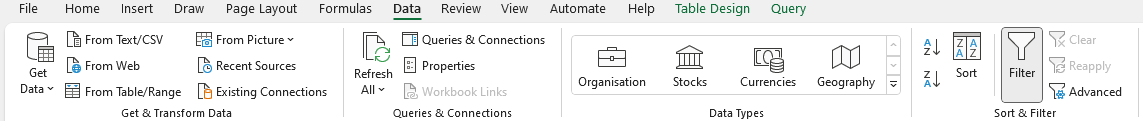 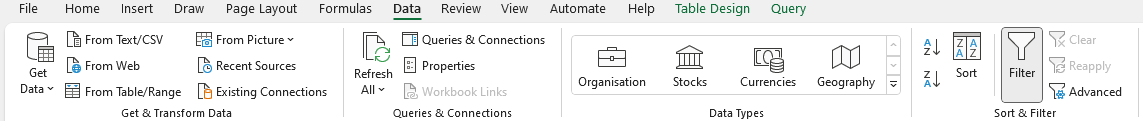 Your Spreadsheet should now look like this: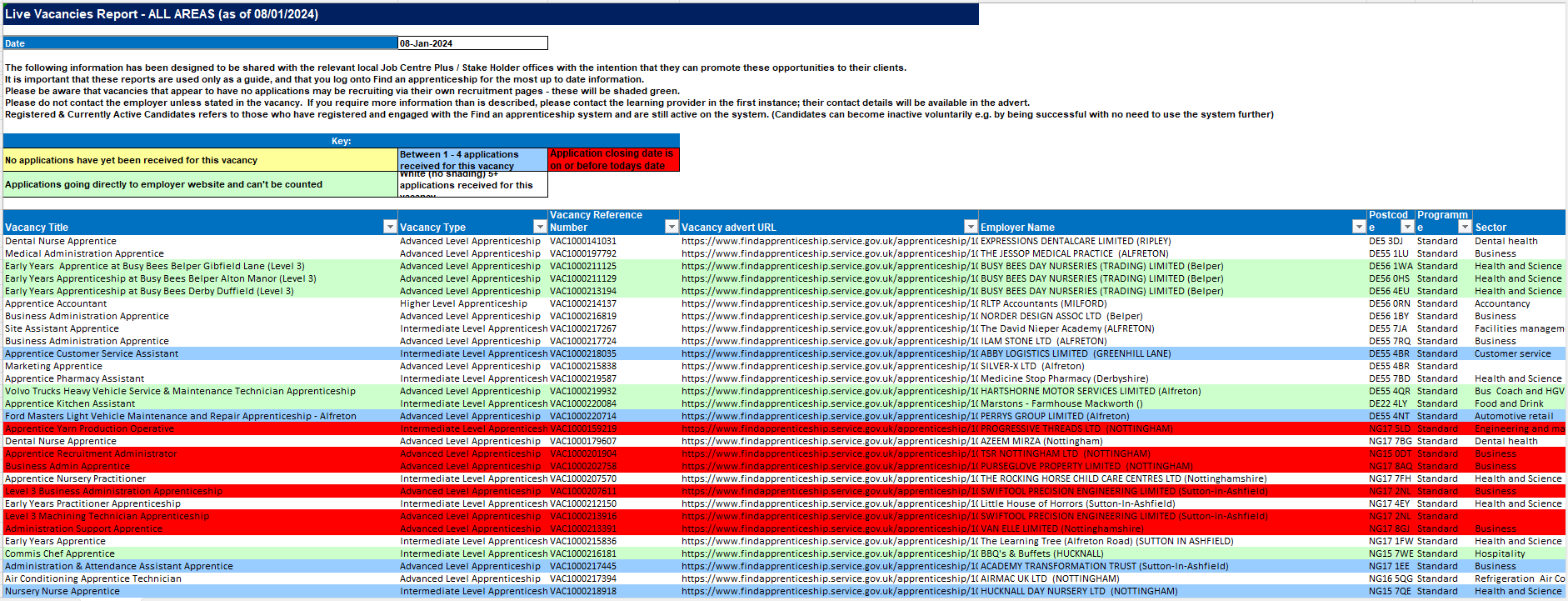 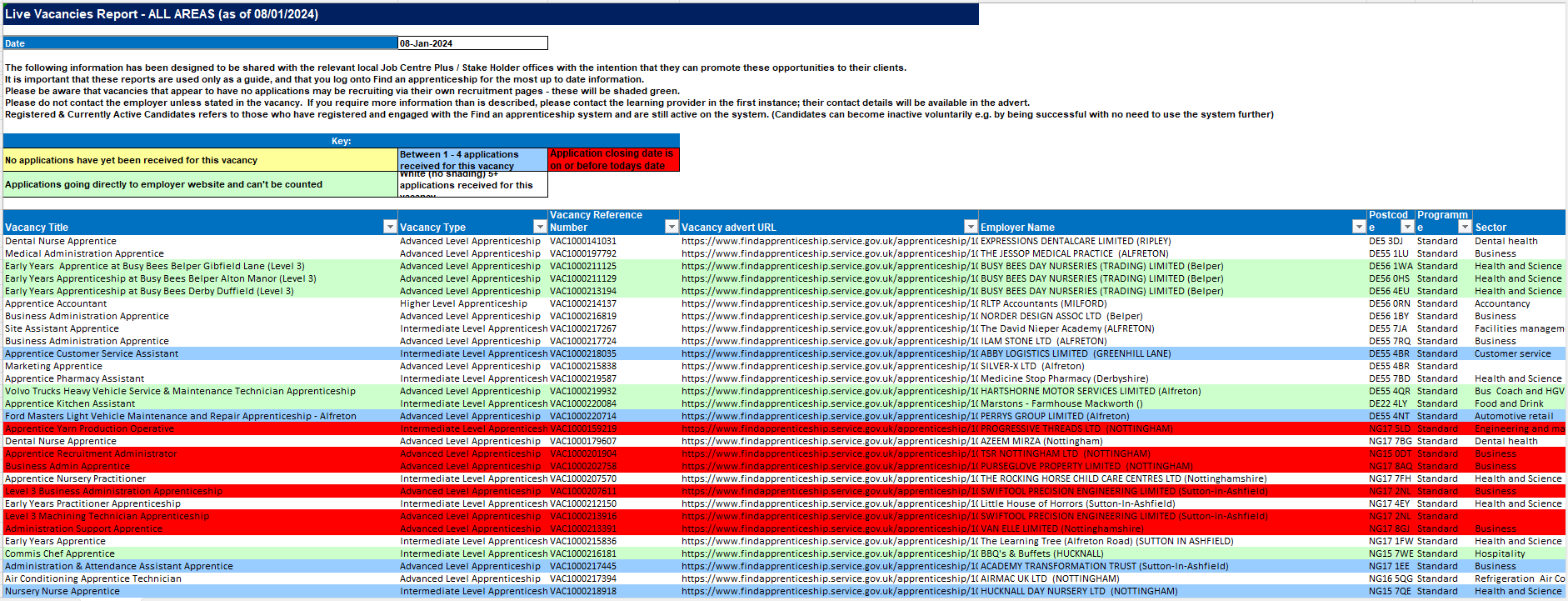 Using the filter toolOnce the filter tool is on you are now free to filter by selecting the row you would like to add a filter to by selecting the drop-down menu to launch the filter options: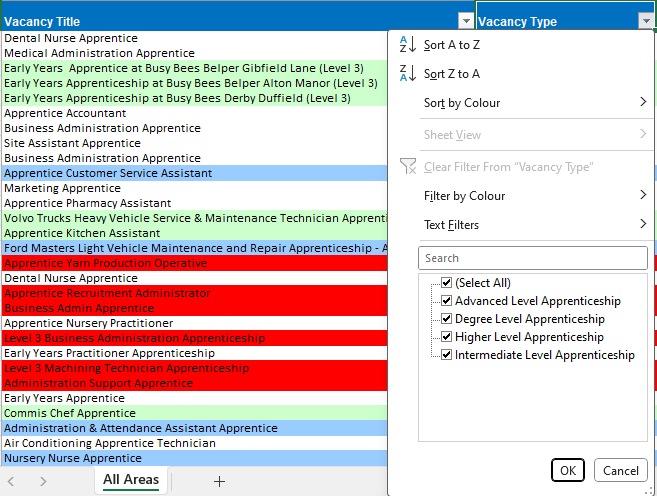 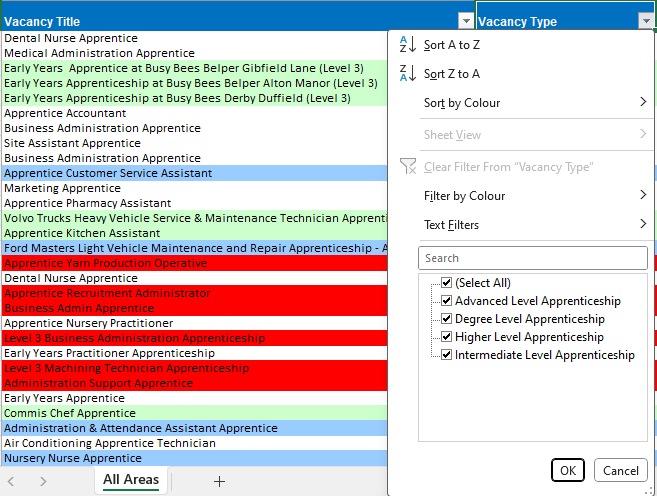 Clearing the filterTo remove all filters please go to Data Tab>Filter>Filter and select Clear. This will remove all filters applied and allow you to view the unfiltered data.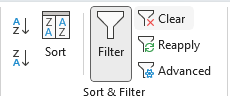 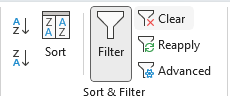 